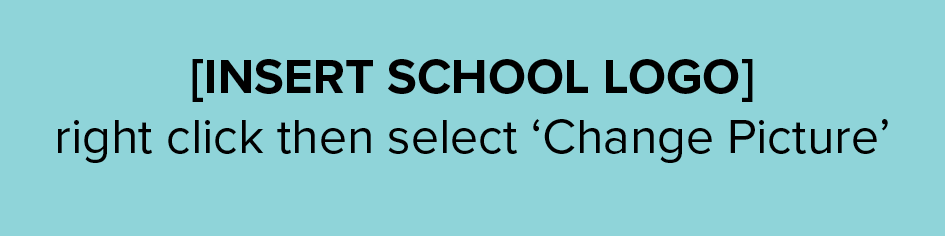 [INSERT SCHOOL] Generative AI PolicyRationaleAt <our school> we understand the benefits of technology to support learning, and that the responsible, safe and effective use of technology is in and of itself a valuable skill. We also recognise that as with any technology, generative AI has its challenges and limitations. We will endeavor to ensure that our students, teachers, whānau & family are well informed, and well prepared for the use of this technology in a learning context. Policy StatementsGuidelines for Appropriate Use: Students at <our school> will be provided with clear guidelines on the appropriate use of generative AI tools. This includes understanding the purpose and limitations of AI. Students will be encouraged and supported to critically assess AI-generated information, ensuring they verify facts and understand the context of the content generated. Respecting Intellectual Property and Originality: The school recognises the importance of respecting intellectual property rights when using generative AI. Students and Staff will be supported to develop their understanding of the implications of using AI-generated content that may infringe upon others’ copyrights or that may not be original. This will include education on how to properly cite AI-generated content and the significance of producing original work. It will also include the potential misuse of AI in plagiarism, which is in line with our <insert name of policy>, which explains academic honesty and integrity. Digital Citizenship and Ethical Considerations: In line with our <insert name of online safety or digital citizenship policy> our students will be educated about digital citizenship, focusing on ethical considerations when using Generative AI. This includes understanding the potential biases in AI, the ethical implications of using AI-generated content, and the importance of using AI responsibly. We will support students and staff in using AI in a way that is consistent with the school’s values and ethical standards.